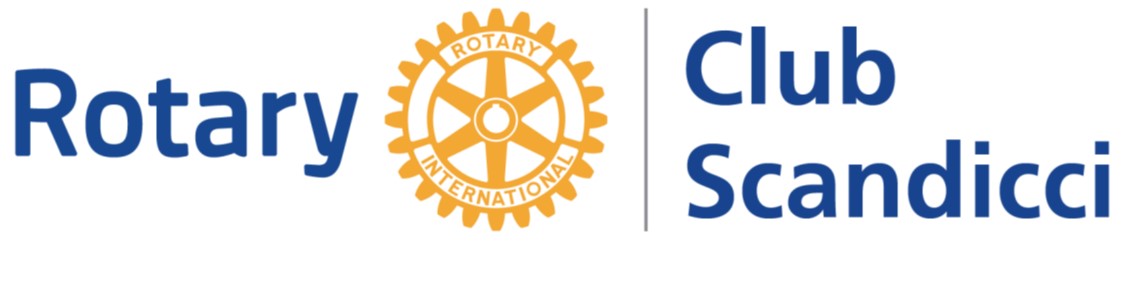 anno di fondazione 2013Presidente:	Giuseppe VALENTE	Tel. 3296507972email giuseppe.valente965@gmail.comSegretario:	Simona INNOCENTI	Tel. 3494729628	  email	info@bisbag.comPrefetto:	Moreno CECIONESI	Tel.3925950412	  email 	moreno.cecio@icloud.comPROGRAMMA DEL MESE di NOVEMBRE  2023MARTEDI’ 7 NOVEMBRERiunione del Consiglio Direttivo – ON LINEOre 21.00  Riunione del Consiglio Direttivo.LUNEDI’ 13  NOVEMBREAnastasia Bistrot – Via di Mosciano, 5 – ScandicciOre 19.30 – Riunione di caminetto con consorti ed ospiti.La socia Francesca D’ESTE ci illustrerà un argomento di suo interesse nell’ambito del programma “La parola riservata al Socio”MARTEDI 21 NOVEMBREAnastasia Bistrot – Via di Mosciano, 5 – ScandicciOre 19.30 – Riunione di caminetto con consorti ed ospiti.L’architetto Professoressa Antonella TROMBADORE, Docente presso l’Università di Firenze, Dipartimento di Architettura, terrà un intervento dal tema: sfida e opportunità per una transizione ecologica: “dall’architettura al fashion”.MARTEDI 28 NOVEMBREAnastasia Bistrot – Via di Mosciano, 5 – ScandicciOre 19.30 – Riunione di caminetto riservata ai sociCaminetto riservato ai soci per serata Open Forum durante la quale verranno posti alcuni quesiti da dibattere insieme al socio fondatore Gennaro Maria Cardinale.